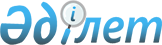 Об установлении публичного сервитутаПостановление акимата Шалкарского района Актюбинской области от 5 мая 2021 года № 88. Зарегистрировано Департаментом юстиции Актюбинской области 6 мая 2021 года № 8289
      В соответствии со статьями 17, 69 и 71-1 Земельного кодекса Республики Казахстан, статьей 31 Закона Республики Казахстан "О местном государственном управлении и самоуправлении в Республике Казахстан", акимат Шалкарского района ПОСТАНОВЛЯЕТ:
      1. Установить публичный сервитут на земельный участок расположенный на территории Бершугирского сельского округа Шалкарского района, общей площадью 1100 гектаров без изъятия у землепользователей, для разведки полезных ископаемых акционерным обществом "ERG Exploration" (И-АР-Джи Эксплорейшен), сроком до 24 декабря 2025 года.
      2. Государственному учреждению "Шалкарский районный отдел земельных отношений" в установленном законодательством порядке обеспечить:
      1) государственную регистрацию настоящего постановления в Департаменте юстиции Актюбинской области;
      2) размещение настоящего постановления на интернет-ресурсе акимата Шалкарского района после его официального опубликования.
      3. Контроль за исполнением настоящего постановления возложить на курирующего заместителя акима района.
      4. Настоящее постановление вводится в действие после дня его первого официального опубликования.
					© 2012. РГП на ПХВ «Институт законодательства и правовой информации Республики Казахстан» Министерства юстиции Республики Казахстан
				
      Аким Шалкарского района 

Ж. Жидеханов
